Program Konferencji Katedr FinansówFinanse 2020-2021 – Nowe dylematy i wyzwania15-17.09.2021Partnerzy: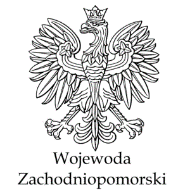 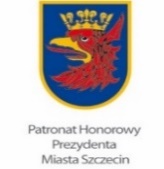 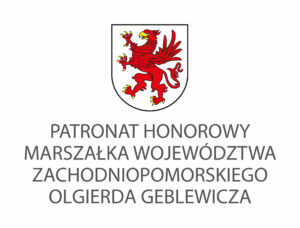 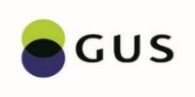 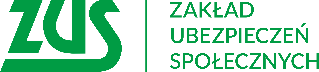 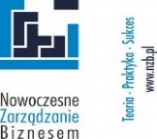 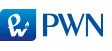 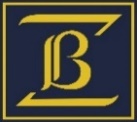 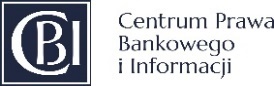 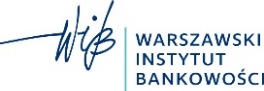 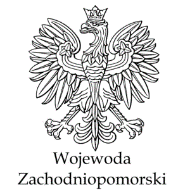 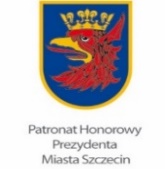 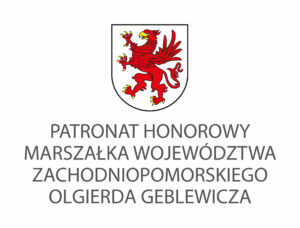 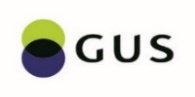 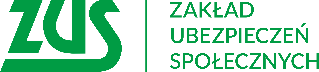 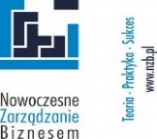 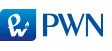 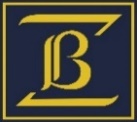 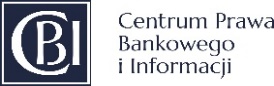 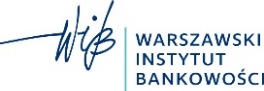 15.09.2021 (środa)Link do spotkania (bursztynowy): godz. 13.00-13.15 otwarcie Konferencjigodz. 13.15 – 15.30 sesja inauguracyjna – prowadzenie: prof. dr hab. Waldemar Tarczyński, JM Rektor Uniwersytetu Szczecińskiegowystąpienia:prof. dr hab. Gertruda Uścińska, Prezes ZUS – Wyzwania finansowe systemu ubezpieczeń społecznychdr Marek Dietl, Prezes Zarządu GPW – Rewolucja czy ewolucja rynku kapitałowego – digital finance packagedr hab. prof. GWSH Grażyna Ancyparowicz, członek RPP – Polityka pieniężna Narodowego Banku Polskiego podczas pandemii COVID-19Krzysztof Pietraszkiewicz, Prezes ZBP – Potrzebujemy silniejszej bankowości15.30-15.45 przerwa	Link do spotkania (bursztynowy): godz. 15.45-16.45sesja Komitetu Nauk o Finansach PAN – prowadzenie: prof. dr hab. Małgorzata Zaleska, Przewodnicząca KNoF PAN, Szkoła Główna Handlowawystąpienie wprowadzające - prof. dr hab. Małgorzata Zaleska oraz przedstawiciel PANogłoszenie wyników konkursu o nagrodę Prezesa PAN za wybitne osiągnięcia naukowe w zakresie finansów (jury: Przewodniczący - prof. dr hab. Adam Szyszka, SGH w Warszawie; prof. dr hab. Stanisław Flejterski, Wyższa Szkoła Bankowa w Poznaniu; dr hab. prof. SGH Jan Koleśnik, SGH w Warszawie)wystąpienie fundatora nagrody - Marcin Pawłowski, Prezes Zarządu Polskiej Fundacji Przedsiębiorczościwystąpienie laureata konkursu16.45-17.00 przerwaLink do spotkania (szmaragdowy): godz. 17.00 – 17.15 – spotkanie samodzielnych pracowników naukiLink do spotkania (bursztynowy): godz. 17.15 – 19.15sesja plenarna – prowadzenie: prof. dr hab. Marta Postuła, Uniwersytet Warszawski; prof. dr hab. Stanisław Flejterski, Wyższa Szkoła Bankowa w Poznaniuwystąpienia:prof. dr hab. Jerzy Żyżyński, Uniwersytet Warszawski, członek RPP- Logika procesów ekonomicznychdr hab. prof. WSB Jarosław Mielcarek, Wyższa Szkoła Bankowa w Poznaniu – Model dźwigniowy przedsiębiorstwa a kryzys gospodarczy spowodowany przez COVID-19dr hab. prof. UTH Marzanna Lament, prof. dr hab. Sławomir Bukowski,  Uniwersytet Techniczno-Humanistyczny w Radomiu - Konkurencja w sektorze ubezpieczeniowym w świetle teorii efektywnej struktury rynkowejdr Mateusz Czerwiński, dr hab. prof. US Katarzyna Byrka-Kita, dr Agnieszka Preś-Perepeczo, dr hab. prof. US Tomasz Wiśniewski, Uniwersytet Szczeciński - Investor attention or remaining in office? CEOs can’t always get what they wantdr Piotr Kuszewski, SGH w Warszawie - Influence of networking effects on innovation impact16.09.2021 (czwartek)godz. 8.30-9.00link do spotkania (niebieski):sesja PSFiB: zebranie sprawozdawcze Polskiego Stowarzyszenia Finansów i Bankowości – prowadzenie: dr hab. Joanna Fila, Uniwersytet Łódzkigodz. 9.00- 11.00link do spotkania (lazurowy): sesja panelowa pod patronatem Zakładu Ubezpieczeń Społecznych  „Ubezpieczenia społeczne – problemy i wyzwania” – prowadzenie: dr hab. prof. US Anna Bera, dr Natalia Marska-Dzioba, Uniwersytet Szczecińskiuczestnicy:dr hab. prof. PK Marek Pogonowski - Dyrektor Oddziału ZUS w Koszalinie, Politechnika Koszalińskadr hab. prof. UMK Damian Walczak - UMK w Toruniudr Kamila Bielawska – Uniwersytet Gdańskidr Łukasz Jurek – UE we Wrocławiugodz. 9.00- 11.00Link do spotkania (turkusowy): Sesja panelowa: Biznes i finanse w czasach COVID-19 – prowadzenie: dr Paweł Stępień, Uniwersytet SzczecińskiUczestnicy:Hanna Mojsiuk – przedsiębiorca, Prezes Północnej Izby Gospodarczej w SzczecinieMichał Bartosewicz – przedsiębiorcaDominik Bielawski – CFO, Grupa Paula Fishgodz. 9.00- 11.00Link do spotkania (szmaragdowy): Sesja konkursowa I* – prowadzenie: prof. dr hab. Sławomir Bukowski, Uniwersytet Techniczno-Humanistyczny w Radomiu wystąpienia:Oliwia Gawron, Uniwersytet Łódzki - Świadomość finansowa wśród konsumentów dotycząca możliwości i zagrożeń FinTech na rynku usług finansowychdr Katarzyna Schmidt, UE w Poznaniu - Wpływ pandemii COVID-19 na digital-only banki – wygrani czy przegrani? / The impact of COVID-19 on the digital-only banks – winners or losers?mgr Anna Wierzchowska, Szkoła Główna Handlowa - Wpływ zmian stóp procentowych w 2020 roku na rynek kredytów hipotecznych w Polscedr Agnieszka Huterska, dr Anna Iwona Piotrowska, UMK w Toruniu - Strach i zasady dystansu społecznego jako determinanty zmiany zachowań płatniczych w Polsce w dobie pandemii COVID-19mgr Ivanna Chaikovska, Uniwersytet Jagielloński - Impact of COVID-19 pandemic on security level of Polish listed banks in 2015-2020 yearsdr Bartłomiej Lisicki, UE w Katowicach - Utrata wartości aktywów a wycena rynkowa emitentów giełdowych w dobie pandemii Covid-19-przykład GPWgodz. 11.00 - 11.15 przerwagodz. 11.15- 13.15link do spotkania (morski): sesja panelowa  I  – prowadzenie: prof. dr hab. Agnieszka Alińska, SGH w Warszawie; dr hab. prof. US Przemysław Pluskota, Uniwersytet Szczecińskiwystąpienia:dr Mariusz Cholewa, Prezes Zarządu BIK – Jak przechodzimy przez pandemię COVID 19 na polskim rynku kredytów dla osób prywatnych i mikroprzedsiębiorstw?dr hab. prof. UE Joanna Błach, dr hab. prof. UE Monika Wieczorek-Kosmala, dr Anna Doś, UE w Katowicach - Skutki pandemii COVID-19 z perspektywy MSPdr hab. prof. UMK Michał Polasik, UMK w Toruniu - Pandemia COVID-19 jako katalizator rozwoju obrotu bezgotówkowego: wyniki dla 22 krajów europejskichdr Edyta Cegielska, SGH w Warszawie - Przyczyny upadku startupówdr hab. prof. PK Danuta Zawadzka, dr Agnieszka Strzelecka, Politechnika Koszalińska - Wykluczenie finansowe rolniczych gospodarstw domowych Pomorza Środkowego i jego determinantyWaldemar Zbytek, Prezes Zarządu WIB – Wyzwania edukacji (nie tylko) zdalnej - edukacja finansowa i cyberbezpieczeństwogodz. 11.15- 13.15link do spotkania (bursztynowy): sesja panelowa II, prowadzenie: dr hab. prof. UEP Edyta  Małecka-Ziembińska, UE w Poznaniu; dr hab. prof. US Adam Adamczyk, Uniwersytet Szczeciński; wystąpienia:dr hab. prof. UEP Maciej Cieślukowski, dr hab. prof. UEP Beata Zyznarska-Dworczak, dr Przemysław Garsztka, UE w Poznaniu - Opodatkowanie robotyzacji pracyprof. dr hab. Janusz Kudła, Uniwersytet Warszawski - Czynniki określające kształt podatków od spadków i darowizn w państwach Unii Europejskiejdr hab. prof. UEW Jacek Uchman, UE we Wrocławiu - Podatkowe konsekwencje ryczałtu od dochodów spółek kapitałowych w obszarze decyzji finansowych spółekdr Agnieszka Krzemińska, WSB w Poznaniu - Znaczenie instrumentów polityki podatkowej dla budżetów gmindr Izabela Witczak, Uniwersytet Łódzki - Problematyka unikania opodatkowania w kontekście aspektów etycznych  w świetle badań własnychgodz. 13.15-13.30 przerwagodz. 13.30-14.30link do spotkania (bursztynowy): Meet the editor - spotkanie z redaktorami czasopism punktowanych (International Journal of Emerging Markets,  Journal of Banking and Financial Economics) – prowadzenie: prof. dr hab. Małgorzata Iwanicz-Drozdowska, SGH w Warszawie; dr hab. prof. UW Małgorzata Olszak, Uniwersytet Warszawskigodz. 14.30-14.45 przerwagodz. 14.45 – 16.45Link do spotkania (szmaragdowy): sesja konkursowa II*, prowadzenie: dr hab. prof. PK Danuta Zawadzka, Politechnika Koszalińskawystąpienia:dr Sławomir Kujawa, Uniwersytet Gdański - Aspekt ekonomiczny zachowań autodestrukcyjnychdr Aleksandra Pieloch-Babiarz, Uniwersytet Łódzki - Wpływ interakcji między największymi akcjonariuszami spółek giełdowych na realizację cateringowego efektu dywidendy na GPW w Warszawie mgr Tomasz Dziawgo, SGH w Warszawie - Implication for world Economy from RMB inclusion to Special Drawing Right currency basketmgr Wojciech Chmielewski, Uniwersytet Warszawski - Mapowanie czynników wzrostu wartości firmy w kontekście zarządzania wartością przedsiębiorstw z sektora technologii informacyjnych i komunikacyjnychdr Grzegorz Wałęga, dr Ryszard Kowalski, dr Agnieszka Wałęga, UE w Krakowie - Nadmierne zadłużenie gospodarstw domowych w Polsce – pomiar, skala i determinantymgr Jan Braun, UMC w Lublinie - Wydatki sektora general government przeznaczone na cele związane z energią w Polsce i krajach UE i ich wpływ na efektywność energetycznągodz. 14.45 – 16.45Link do spotkania (morski): sesja panelowa III, prowadzenie: dr hab. prof. SGGW Mirosław Wasilewski, SGGW w Warszawie; dr hab. prof. US Sebastian Majewski, Uniwersytet Szczecińskiwystąpienia:prof. dr hab. Dorota Witkowska, Uniwersytet Łódzki; dr Michał Staszak, TFI Allianz Polska S. A. - Metody doboru spółek do portfela. Analiza porównawcza ich skuteczności w odniesieniu do spółek notowanych na GPW w latach 2002-2019dr hab. prof. PG Błażej Prusak, dr inż. Marcin Potrykus, Politechnika Gdańska - Krótkoterminowa reakcja cenowa na ogłoszenie upadłości i postępowania restrukturyzacyjnego - przypadek Polskidr Małgorzata Just, Uniwersytet Przyrodniczy w Poznaniu; dr hab. prof. UEP Krzysztof Echaust, UE w Poznaniu - Złoto jako bezpieczna przystań dla inwestycji na rynkach akcji – analiza grubości ogonów rozkładów stóp zwrotudr hab. prof. UE Monika Wieczorek-Kosmala, dr Grzegorz Strupczewski, UE w Katowicach - Zmiana postaw wobec ubezpieczenia utraty zysku w czasie pandemii COVID-19dr Karol Wojtowicz, Uniwersytet Warmińsko-Mazurski - Behawioralne aspekty inwestowania na rynku surowców w dobie pandemiigodz. 14.45 – 16.45link do spotkania (błękitny): sesja panelowa IV, prowadzenie: prof. dr hab. Beata Z. Filipiak, Uniwersytet Szczeciński, dr hab. prof. SGH Marcin Liberadzki, SGH w Warszawiewystąpienia:dr hab. prof. US Magdalena Zioło, Uniwersytet Szczeciński; dr hab. prof. SGH Krzysztof Kluza, SGH w Warszawie - Climate Policy Development and Implementation. Financial Aspectsdr Ewa Dziawgo, Uniwersytet Kazimierza Wielkiego w Bydgoszczy - Analiza finansowania ochrony środowiska - wybrane aspektydr Natalia Nehrebecka, Uniwersytet Warszawski - Ryzyko klimatyczne ze szczególnym uwzględnieniem związku z oceną ryzyka kredytowego. Konsekwencje dla stabilności finansowejprof. dr hab. Irena Pyka, dr Aleksandra Nocoń, UE w Katowicach – Polityka odpowiedzialnego kredytowania zielonych inwestycji sektora energetycznego w Polscedr hab. prof. UEW Justyna Zabawa, UE we Wrocławiu - Polski sektor bankowy w obliczu wyzwań Europejskiego Zielonego Ładu (Green Deal) oraz taksonomii wynikającej z SFDRgodz. 16.45-17.00 przerwagodz. 17.00 -19.00link do spotkania (morski): sesja panelowa V, prowadzenie: prof. dr hab. Irena Pyka, UE w Katowicach; prof. dr hab. Marian Żukowski, Katolicki Uniwersytet Lubelskiwystąpienia:prof. dr hab. Ewa Miklaszewska, UE w Krakowie - Wpływ pandemii na kondycję banków w Europie Środkowo-Wschodniejdr hab. prof. SGH Jan Koleśnik, SGH w Warszawie - Ryzyko ludzkie w sektorze bankowym - wyzwania regulacyjnedr hab. prof. SGH Marcin Gospodarowicz, SGH w Warszawie - Wpływ nowych technologii na modele biznesowe bankówdr Marcin Grzelak, SGH w Warszawie - Innowacje w bankowości a relacje przedsiębiorstw i bankówdr Dariusz Piotrowski, UMK w Toruniu - Cyfryzacja obsługi klienta a postrzeganie banków w kategoriach etycznychgodz. 17.00 -19.00link do spotkania (bursztynowy): sesja panelowa VI, prowadzenie: dr hab. prof. UMCS, Jolanta Szołno-Koguc, UMCS w Lublinie; dr hab. prof. US Sławomir Franek, Uniwersytet Szczecińskiwystąpienia:dr hab. prof. UEW Maria Węgrzyn, UE we Wrocławiu; prof. dr hab. Teresa Lubińska, Uniwersytet Szczeciński,  mgr Magdalena Janiszewska, SGH w Warszawie -  Redystrybucja środków publicznych na ochronę zdrowia - nowe rozwiązania a uwarunkowania regionalnedr hab. prof. UEP Justyna Rój, UE w Poznaniu - Nierówności w dostępie do podstawowej opieki zdrowotnejdr hab. prof. UEP Edyta Małecka-Ziembińska, UE w Poznaniu - Nieprzejrzystość finansów publicznychdr Joanna Stawska, Uniwersytet Łódzki - Determinanty wzrostu inkluzywnego w kontekście teorii zrównoważonych finansówdr Paweł Piątkowski, Uniwersytet w Białymstoku - Zrównoważony dług publiczny jako element zrównoważonych finansów publicznychdr Iwona Franczak, UE w Katowicach - Rachunkowość długu jednostek sektora finansów publicznych godz. 17.00 -19.00link do spotkania (błękitny): sesja panelowa VII, prowadzenie: dr hab. prof. UEW Justyna Zabawa, UE we Wrocławiu; dr hab. prof. US Agnieszka Majewska, Uniwersytet Szczecińskidr hab. prof. SGH Marcin Liberadzki, SGH w Warszawie - Obligacje SLB (Sustainability Linked Bonds) – nowy instrument wspierania redukcji emisji gazów cieplarnianychdr Sylwia Frydrych, SGH w Warszawie - Credit rating emitenta green bonds a wysokość kuponumgr Paweł Witkowski, Uniwersytet Szczeciński - Premia węglowa w przedsiębiorstwach sektorów energochłonnych krajów UEmgr Tomasz Włodarczyk, dr hab. Mirosław Wasilewski, prof. SGGW - Ocena relacji wielkości i wypłacalności zakładów ubezpieczeńdr hab. prof. UEW Magdalena Chmielowiec-Lewczuk, UE we Wrocławiu - Rynek ubezpieczeń ekologicznych w Polsce17.09 (piątek)godz. 9.00-11.00link do spotkania (błękitny): Sesja doktorancka I, prowadzenie: dr hab. prof. UEP Maciej Cieślukowski, UE w Poznaniu; dr hab. prof. US Katarzyna Byrka-Kita, Uniwersytet Szczecińskiwystąpienia:mgr Olga Krzeczewska, Uniwersytet Łódzki - Determinanty efektów złożenia wniosku o upadłość przez spółkę giełdową - efekt zarażania i konkurencyjnościmgr Agnieszka Wąsik, Uniwersytet Szczeciński - Ekonomiczno-finansowe aspekty wdrożenia modelu opartego o technologię blockchain na przykładzie spółki DoxyChainmgr Apolonia Jaskólska, Uniwersytet Warmińsko-Mazurski - Zrównoważony rozwój i społeczna odpowiedzialność biznesu w podmiotach leczniczychmgr Anna Pluskota, Uniwersytet Łódzki - Determinanty luki VAT w krajach UEmgr Claudia Weiss, Uniwersytet Szczeciński - Nowe wyzwania systemu podatkowego w dobie pandemiimgr Anna Mucha, UE w Krakowie - Analiza i ocena systemu redystrybucji środków pochodzących z budżetu Unii Europejskiej w Polscegodz. 9.00-11.00link do spotkania (bursztynowy): Sesja panelowa VIII, prowadzenie: prof. dr hab. Teresa Lubińska, Uniwersytet Szczeciński; prof. dr hab. Krzysztof Surówka, UE w Krakowiewystąpienia:dr hab. prof. UMC Katarzyna Wójtowicz, UMCS w Lublinie - Źródła odporności fiskalnej jednostek samorządu terytorialnego w warunkach niepewnościmgr Kacper Siwek, Skarbnik Miasta Świdnica – Wpływ pandemii COVID-19 na wielkość dochodów JST z tytułu udziałów w PITdr hab. prof. UEP Sławomira Kańduła, UE w Poznaniu -  Odpowiedź gmin na pierwszą falę Covid-19dr hab. prof. SGGW Iwona Kowalska, SGGW w Warszawie - Wsparcie finansowe dla JST  z Krajowego Planu  Odbudowy i Zwiększania Odpornościmgr Katarzyna Głowala, SGH w Warszawie - Rola jednostki samorządu terytorialnego w zarządzaniu i finansowaniu publicznych podmiotów leczniczych, dla których jest ona podmiotem tworzącym, w świetle wyroku Trybunału Konstytucyjnego z 20 listopada 2019 rokudr Arkadiusz Babczuk, PWSZ w Wałbrzychu - Jak uealastycznić dochody gmin? Podatek od nieruchomości – propozycje de lege ferendadr Piotr Sołtyk, UE w Krakowie - Finanse miast na prawach powiatu w Polsce – wybrane zagadnieniagodz. 9.00-11.00link do spotkania (morski): Sesja panelowa IX, prowadzenie: dr hab. prof. SGH Emil Ślązak, SGH w Warszawie, dr hab. prof. US Beata Świecka, Uniwersytet Szczecińskiwystąpienia:dr hab.  prof. UWM Bogdan Włodarczyk, mgr Aleksandra Ostrowska, Uniwersytet Warmińsko-Mazurski w Olsztynie - Finansyzacja polskich gospodarstw domowych na tle krajów Europy Środkowo-Wschodniejdr hab. prof. UEW Katarzyna Prędkiewicz, dr Paweł Prędkiewicz, dr hab. prof. UEW Marek Pauka, UE we Wrocławiu - Intensywność wydatków B+R a ograniczenia finansowe spółek giełdowychdr Kamil Gemra, Piotr Hościłowicz, SGH w Warszawie - Wpływ pandemii Covid-19 na decyzje inwestycyjne studentówdr Hanna Czaja-Cieszyńska, dr Dominika Kordela, Uniwersytet Szczeciński; dr hab. prof. UEP Beata Zyznarska-Dworczak, UE w Poznaniu - Porównywalność raportowania niefinansowego w obszarze społecznym na przykładzie spółek z indeksu WIG20 - zakres, możliwości i barierydr hab. prof. SGH Kamil Liberadzki, SGH w Warszawie - Reforma modelu emitenta listu zastawnego w Polscedr Sławomir Antkiewicz, Uniwersytet Gdański - Koncepcja „płatności za rezultaty” w świetle emisji obligacji przychodowych zrealizowanych na polskim rynkugodz.11.00-11.15 przerwagodz. 11.15 - 13.15link do spotkania (błękitny): Sesja doktorancka II, prowadzenie: dr hab. prof. SGH Jan Koleśnik, SGH w Warszawie; dr hab. prof. US Magdalena Zioło, Uniwersytet Szczecińskiwystąpienia:mgr Aleksandra Ostrowska, mgr Paulina Pukin-Sowul, Uniwersytet Warmińsko-Mazurski - Rentowność sektora bankowego w Polsce na tle innych krajów Europy Środkowo-Wschodniejmgr Karolina Anielak-Sobczak, Uniwersytet Łódzki - Koncepcja kapitału intelektualnego banku i jego udział w budowaniu konkurencyjności- przykład polskich banków giełdowychmgr Piotr Borkowski, Uniwersytet Szczeciński - Rola innowacji w rozwoju instytucji pośrednictwa kredytowego (w dobie pandemii COVID-19)mgr Karol Bulasiński, Uniwersytet Szczeciński - Prezesi krezusi? Ile zarabiają prezesi spółek notowanych na GPW w Warszawiemgr Renata Gola, Uniwersytet Szczeciński - Milczenie bywa srebrem. Aktywność w mediach społecznościowych a wycena europejskich spółek publicznychmgr Bernard Kokczyński, Uniwersytet Łódzki - Ewolucja statystycznych modeli predykcji bankructwa - przegląd i porównanie dotychczasowych konstrukcjigodz. 11.15 - 13.15link do spotkania (bursztynowy): Sesja panelowa X, prowadzenie: dr hab. prof. UWM Bogdan Włodarczyk, Uniwersytet Warmińsko-Mazurski; dr hab. prof. US Małgorzata Tarczyńska-Łuniewska, Uniwersytet Szczecińskidr Szymon Okoń, SGH w Warszawie - Pierwsza oferta publiczna (IPO) jako narzędzie umożliwiające dezinwestycję przez fundusze private equitydr Konrad Szydłowski, Uniwersytet Warmińsko-Mazurski – Dezinwestycje przedsiębiorstw w warunkach pandemii COVID-19dr Dawid Dawidowicz, Zachodniopomorski Uniwersytet Technologiczny w Szczecinie - Przepływy środków pieniężnych na europejskim rynku funduszy inwestycyjnych w czasie pandemiidr Magdalena Kozińska, SGH w Warszawie - Family office - perspektywy rozwoju w Polscedr Joanna Bukowska, Uniwersytet Techniczno-Humanistyczny w Radomiu - Stopień integracji rynku giełdowego w Bułgarii i Chorwacji z rynkiem giełdowym w obszarze eurogodz. 11.15 - 13.15link do spotkania (morski): Sesja panelowa XI, prowadzenie: dr hab. prof. UMK Michał Polasik, UMK w Toruniu; dr hab. prof. SGH Marcin Gospodarowicz, SGH w Warszawiewystąpienia:dr hab. prof. SGH Emil Ślązak, SGH w Warszawie - Koncepcja CBDC dr Robert Huterski, UMK w Toruniu - Problemy rozwoju cyfrowych walut państwowychdr Juliusz Juszczyk, dr Rafał Balina, prof. dr hab. Sławomir Juszczyk, SGGW w Warszawie - Strategie zarządzania ryzykiem kredytowymdr Iwona Kowalska, dr Filip Świtała, mgr Karolina Malajkat, Uniwersytet Warszawski - Bank lending channel effectiveness – potential lessons for monetary policydr hab. Jakub Górka, Uniwersytet Warszawski - European model of open banking13.15-13.45link do spotkania (bursztynowy): Ogłoszenie wyników konkursu o nagrodę JM Rektora Uniwersytetu SzczecińskiegoZakończenie Konferencji Katedr Finansów*Sesje konkursowe odbywają się w ramach konkursu o nagrodę JM Rektora Uniwersytetu Szczecińskiego na najlepsze wystąpienie wśród osób maksymalnie ze stopniem doktora (regulamin dostępny na stronie http://kkf2020.usz.edu.pl/). Skład jury konkursowego: prof. dr hab. Teresa Lubińska (Przewodnicząca), Uniwersytet Szczeciński; prof. dr hab. Aurelia Bielawska, Uniwersytet Szczeciński; prof. dr hab. Sławomir Bukowski, Uniwersytet Techniczno-Humanistyczny w Radomiu; prof. Marian Żukowski, Katolicki Uniwersytet Lubelski; dr hab. prof. PK Danuta Zawadzka, Politechnika Koszalińska; dr hab. prof. US Adam Adamczyk, Uniwersytet Szczeciński (Sekretarz).